                       Name:                                    Date:       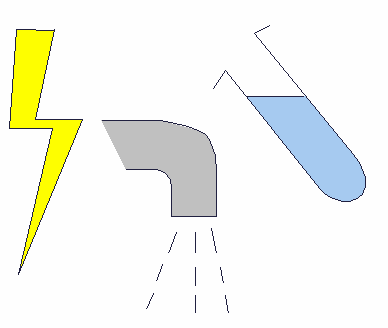 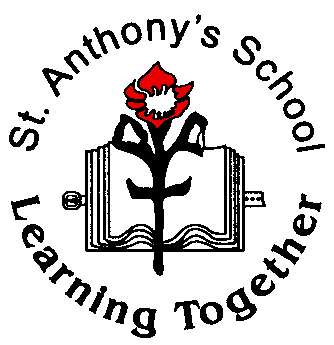                                     Electrical circuitMake a working electrical circuit with: a solar cell (photovoltaic cell), motor and some wires.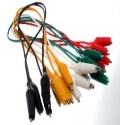 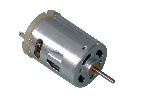 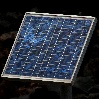 Draw and label the circuit diagram using pencil and ruler.  Keep your circuit diagram inside of the box below:   Write down what happened when the light is shone on the solar cell.__________________________________________________________________________________________________________________________________________